Dobrovolníci v DOBRODUŠI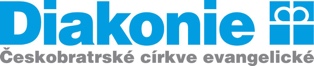 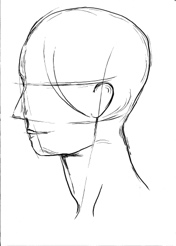 Následná péče Dobroduš – Diakonie ČCE – Středisko křesťanské pomoci v PrazeMáte volný čas a chtěli byste ho věnovat smysluplné činnosti? Chcete se dozvědět něco o životě lidí s psychiatrickou diagnózou? Je vám více jak 18 let? Staňte se dobrovolníkem v Dobroduši! Dobrovolník je člověk, který může nabídnout přirozený podpůrný kontakt a být pro klienta zdrojem motivace v jeho aktivizaci nebo jej vyvést z osamělosti a izolace.Dobrovolnictví 1+1Jedinečnost našeho projektu je v tom, že dobrovolník tráví  1x týdně až 1x měsíčně volný čas s jedním klientem naší služby. Např. procházkami, povídáním, sportem, návštěvou kulturních akcí. Schůzky probíhají v rámci Prahy.   Podporují nás: 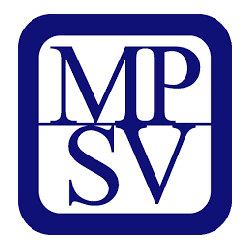 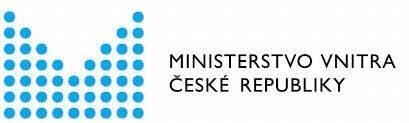 Komunitní dobrovolnictvíKomunitní dobrovolníci se účastní komunitních akcí, které klienty podporují v rozvoji sociálních dovedností či zážitkovou formou posilují jejich odolnost a samostatnost. Jedná se o výlety do přírody,  kulturní akce apod. Pomáhají také s realizací propagačních a benefičních akcí.Více informací najdete na našich stránkách:www.dobrodus.czZájemci o dobrovolnictví napište nebo zavolejte:Bc. Zuzana Beranová, tel. 730 852 857dobrovolnici.dobrodus@diakonieskp.czSledujte nás na Facebooku a Instagramu:Dobroduš Diakonie ČCE – SKP v Praze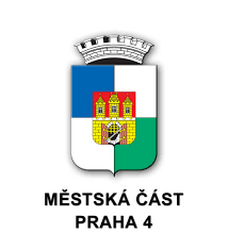 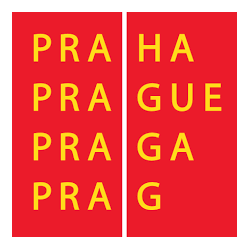 